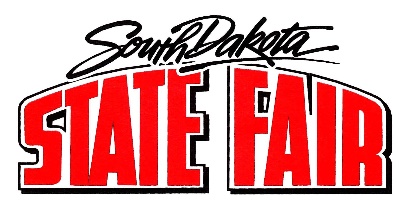 Call to Order and Roll Call: Chairman Faron Wahl called the meeting to order. The roll call was called, and a quorum was present. Members present: Faron Wahl, Dusty Anderson, Amanda Stade, Jo Beal, Scott Cordts, Tom Harmon, Jamie White, Gary Sharp, Sherman Gose, Loren Noess, Denise Muntefering, Erin Yost, and via conference call Justin Bell. Staff members present: Peggy Besch, Candi Briley, Linda Traver, Julie Kropuenske, and Jeanette Linke. Approve Agenda - Additions/Changes: Motion to approve was made by Harmon, seconded by Sharp; motion carried by roll call vote.Approval of May 18, 2021, Minutes: Motion to approve was made by Gose, seconded by Beal; motion carried by roll call vote.Public Comment Period: There were no public comments.2021 South Dakota State FairStaff vacancies: There are several seasonal positions open including shuttle drivers, gate attendants, beer garden attendants, and security. There is still a full-time maintenance position open and might not try to fill until after State Fair. Horticulture Superintendent is vacant, but the previous superintendent agreed to work through fair. Entertainment: Briley gave an update on grandstand entertainment, as well as free stage and some grounds entertainment.Vending: Kropuenske gave a status report on vendors.Camping/Livestock and Competitive Exhibits: Linke gave a status report on both camping and competitive exhibits. Entry deadline for static exhibits is July 31. On a side note, Linke shared with the commission the plan for a new SD State Fair.FFA Ag Adventure Center:  Besch mentioned FFA is working on constructing a grain bin gazebo that will be located on the SE corner of the lot. FFA is working on finishing up their programing.Bob Duxbury Award: This award will be presented on Saturday, September 4 at 12 noon to the family of the late Representative Bob Glanzer.Commission Assignments: State Fair work assignments were handed out for commissioners to sign up. Bus Shuttle: The Chamber will be providing free buss shuttle service Thursday-Sunday 9 AM – 11 PM; Monday 9 AM – 7 PM. The shuttle will run from the old Huron Mall to Gate 3 in approximately half hour intervals.Open Class Beef Show: Members talked through some of the logistics in holding the Open Class Beef Show on Tuesday, August 31 and Wednesday, September 1.Livestock Trailer Parking: Trailers will park at Huron Continental Marketing.Certificates of Veterinarian Inspection: Just a reminder of the change in procedure to the following: Exhibitor presents CVI to Livestock Superintendent, or their designee, at check-in to verify they have a CVI. Exhibitor gets stall assignment and is responsible for writing the stall number on the CVI and then puts the CVI in the CVI collection box.AIB collects CVIs from the collection box several times throughout the day to inspect animals.DEX Groundbreaking Ceremony: Thursday, September 2, 1:30 PM on the west side of the former Beef Complex site.Beer Garden Ribbon Cutting: Thursday, September 2, 4pm. This will also be Happy Hour. Horticulture Park: Besch presented the Backyard Project being developed by a group of young families. The plan is to create an outdoor space in Horticulture Park where families can rest comfortably while their children have a space to play in an enclosed area (perimeter fence). The area would include a variety of educational and hands-on activities where children can play at their own pace such as sensory activities, tree deck, simple rope course, climbing mound, etc. The goal is to ensure there are accessible activities to anyone with disabilities. This space would provide families with young children a place to “chill and relax” instead of possibly choosing to leave the fairgrounds. The hope is to have some signage at this year’s fair to share the project with the public as fundraising and grant efforts will take place with funds being dedicated to this project under the State Fair Foundation umbrella. A motion was made by Anderson, seconded by Yost. to move forward with the project; motion carried.4-H Update: Stade reported 4-H is moving forward with plans for State Fair. SDSU has lifted all COVID restrictions.   Stade also shared with members there were some 4-H students who participated in a legislative educational activity where they presented a variety of proposed bills to legislators. One of the bills was to create a 4-H flavor ice cream through SDSU Dairy department. They are moving forward with this and will be unveiling a 4-H flavor ice cream on Saturday, September 4, at 3 PM.Maintenance and Repair Projects: Besch reported on projects including the Independent Midway asphalt replacement project, Family Living Center overhead door replacement, grandstand east wing repair renovation, replacement of bathroom fixtures campus wide, and 4-H Livestock Complex roof repairs.Non-Fair Events: Besch reported on some upcoming events and also mentioned there are currently 133 events and activities scheduled for the 2021 calendar year. Commissioner or Manager Reports or Updates: Members discussed more logistics for the Open Class Beef Show.Next Meeting: September 2, 9 AM.Adjournment: Wahl declared the meeting adjourned.